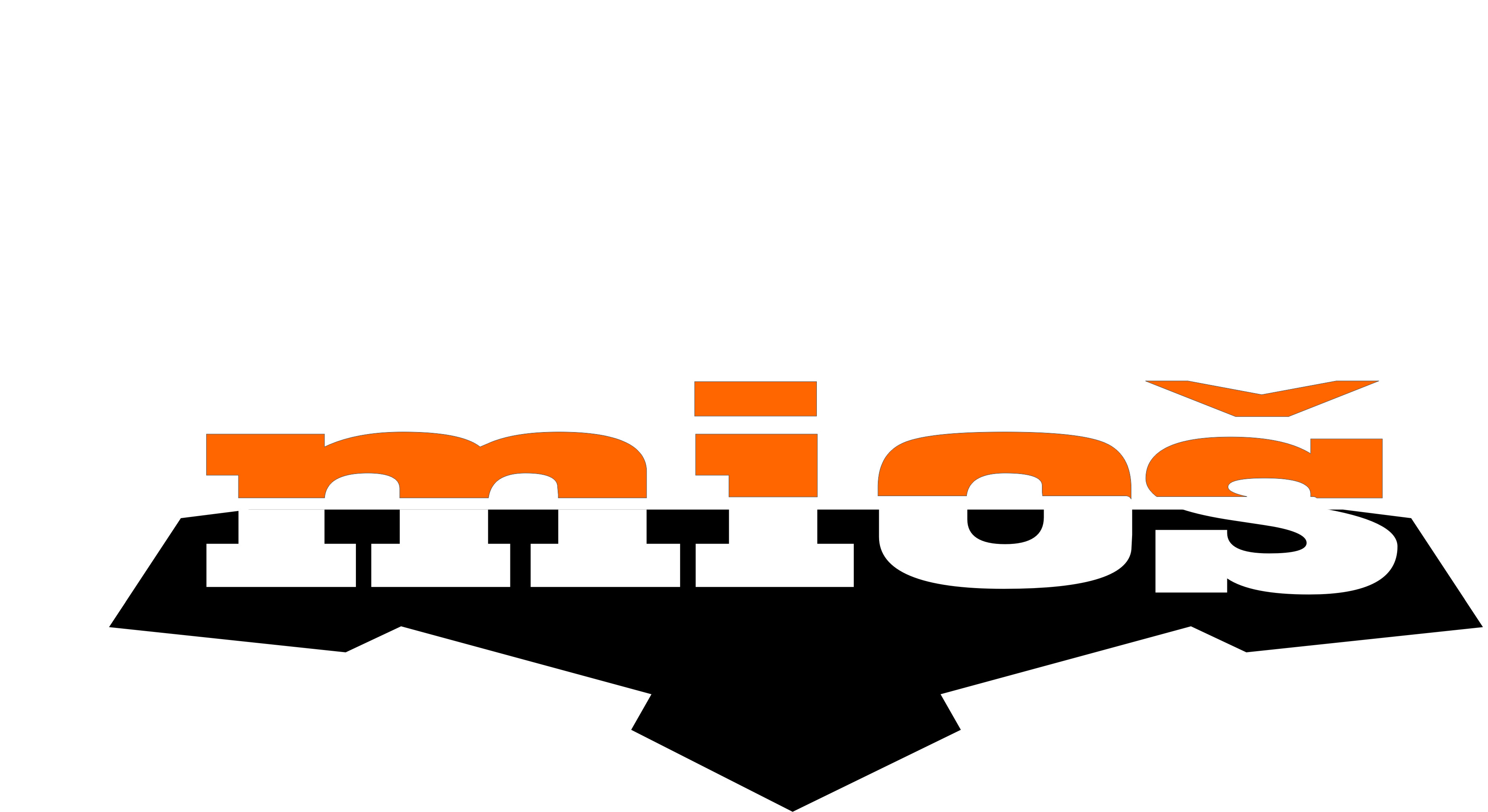 Mješovita  industrijsko-obrtnička  škola                          47000 Karlovac, Struga 33Tel: 047 615578, 600854e-mail: ured@ss-mios-ka.skole.hrKLASA: 112-01/21-01/11URBROJ:2133-48-01-21-01Karlovac, 31.  kolovoza 2021.          Na temelju članaka 10. i 11. Pravilnika o načinu i postupku zapošljavanja u Mješovitoj industrijsko-obrtničkoj školi, Karlovac, a vezano uz raspisani natječaj (KLASA: 119-04/21-01/4, URBROJ: 2133-48-01-21-01, od 23. kolovoza 2021.) za zasnivanje radnog odnosa na radnom mjestu NASTAVNIKA/ICE FOTOGRAFIJE I DIGITALNE FOTOGRAFIJE na neodređeno nepuno radno vrijeme, Povjerenstvo za procjenu i vrednovanje kandidata, objavljujeNAČIN I PODRUČJE PROVJERE, PRAVNE  I DRUGE  IZVOREZA PRIPREMU  KANDIDATA ZA PROVJERU TE VRIJEME I MJESTO ODRŽAVANJA PROVJERE KANDIDATASukladno odredbama Pravilnika o načinu i postupku zapošljavanja u Mješovitoj industrijsko-obrtničkoj školi, Karlovac, obavit će se usmena procjena i vrednovanje (intervju) kandidata koji ispunjavaju formalne uvjete natječaja za radno mjesto nastavnika/ice fotografije i digitalne fotografije, na neodređeno nepuno radno vrijeme – 15 sati ukupnog tjednog radnog vremena, koji je objavljen 23. kolovoza 2021. godine na mrežnim stranicama Škole i Hrvatskog zavoda za zapošljavanje, dana 6. rujna 2021. godine u 9.00 sati u prostorijama Mješovite industrijsko-obrtničke škole,  Karlovac,  47000 Karlovac, Struga 33. Pravni i drugi izvori za pripremu kandidata za usmenu procjenu i vrednovanje (intervju) su:Zakon o odgoju i obrazovanju u osnovnoj i srednjoj školi (Narodne novine, broj 87/08., 86/09., 92/10.,105/10.,90/11., 16/12. , 86/12., 94/13, 152/14. ,7/17., 68/18., 98/19., 64/20.)2.  Godišnji plan i program rada Mješovite industrijsko-obrtničke škole,  Karlovac za šk. god. 2020./2021. 3.  Kurikulum Mješovite industrijsko-obrtničke škole,  Karlovac 4.  Web stranica škole (http://www.ss-mios-ka.skole.hr)Povjerenstvo za procjenu i vrednovanje kandidata na usmenoj procjeni i vrednovanju (intervjuu) utvrđuje stručna znanja, vještine, interese, motivaciju kandidata za rad u Školi te procjenjuje dodatna znanja i edukacije, dosadašnje radno iskustvo i postignuća u radu.Ako kandidat ne pristupi provjeri i vrednovanju smatrat će se da je povukao prijavu na natječaj.POVJERENSTVO ZA PROCJENU I VREDNOVANJE KANDIDATA